ВОЛОГОДСКАЯ ОБЛАСТЬ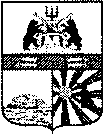 ГОРОД ЧЕРЕПОВЕЦМЭРИЯФИНАНСОВОЕ УПРАВЛЕНИЕРАСПОРЯЖЕНИЕ26.12.2019 № 91О внесении изменения в распоряжение финансового управления мэрии от 11.12.2018 № 68В соответствии с распоряжением мэрии города от 04.03.2019 № 341-р «Об организации расходования средств, выделяемых из городского бюджета при выполнении условий муниципальными казенными учреждениями, подведомственными мэрии города Череповца» (в редакции распоряжения мэрии города от 13.12.2019 № 1703-р):внести в приложение к распоряжению финансового управления мэрии от 11.12.2018 № 68 «Об утверждении кодов городского бюджета по классификации «Тип средств» на 2019 год и плановый период 2020 и 2021 годов» следующее изменение:после строки: дополнить строкой следующего содержания:Заместитель мэра города,начальник финансового управления мэрии 	                                           А.В. Гуркина«01 02 09Расходы, осуществляемые при выполнении условий муниципальным казенным учреждением «Информационное мониторинговое агентство «Череповец» по средствам, полученным от автономного учреждения Вологодской области «Вологодский областной информационный центр» на реализацию проекта «Профпогружение»» «01 02 10Расходы, осуществляемые при выполнении условий муниципальным казенным учреждением «Череповецкий молодежный центр» по средствам, полученным от автономного учреждения Вологодской области «Областной центр молодежных и гражданских инициатив «Содружество» на реализацию отдельных конкурсов, грантов ».